Nepal Tour 06 Nights 07 Days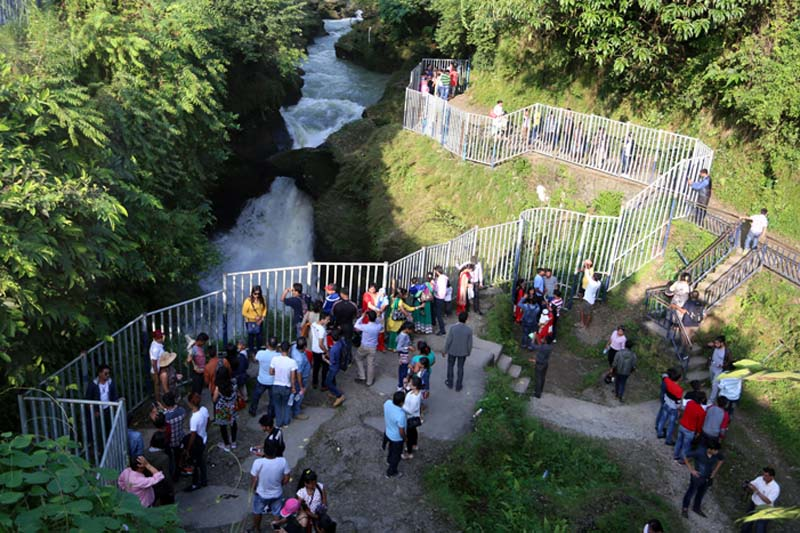 Itinerary DetailWe  hope this cost & itinerary is up to your satisfaction, if you have any further quarry please feel free to email us.Should you require further assistant,Please feel free to email usWarm Regards,Rana 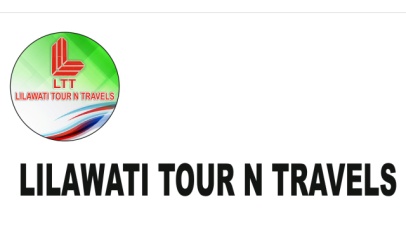 7903290299Day 01:Kathmandu ArrivalKathmandu ArrivalWelcome to Nepal. You will meet & greet by representative at airport and transfer to your hotel. After the arrival, we will give briefing about your trip. If you have any questions or doubts about your trip should be asked and clarified at this time.Overnight stay at Kathmandu. Welcome to Nepal. You will meet & greet by representative at airport and transfer to your hotel. After the arrival, we will give briefing about your trip. If you have any questions or doubts about your trip should be asked and clarified at this time.Overnight stay at Kathmandu. Welcome to Nepal. You will meet & greet by representative at airport and transfer to your hotel. After the arrival, we will give briefing about your trip. If you have any questions or doubts about your trip should be asked and clarified at this time.Overnight stay at Kathmandu. Welcome to Nepal. You will meet & greet by representative at airport and transfer to your hotel. After the arrival, we will give briefing about your trip. If you have any questions or doubts about your trip should be asked and clarified at this time.Overnight stay at Kathmandu. Welcome to Nepal. You will meet & greet by representative at airport and transfer to your hotel. After the arrival, we will give briefing about your trip. If you have any questions or doubts about your trip should be asked and clarified at this time.Overnight stay at Kathmandu. Day 02: Kathmandu SightseeingKathmandu SightseeingIn the morning going on a mountain flight which is optional (Price is INR 8500 PP). This is one of the best ways to observe the snow capped peaks of the Himalayan range. The flight is operated at a time period between 6.30:00 am to 9.30:00 am. After breakfast, we start an interesting tour around Kathmandu city. Escorting by an English speaking guide (we can provide any language speaking guide on your request), try to give them a full taste of our culture, heritage and local people. In our sightseeing tour we go to Pashupatinath, Bouddhanath Stupa, Swayambhunath Stupa and Kathmandu Durbar Squire.Pashupatinath Temple:  Dedicated to Lord Shiva, this is Nepal’s most sacred Hindu shrine and one of the subcontinent’s great Shiva sites. The supreme holiness of the site stems from the Shiva linga enshrined in its main temple. It expresses the very essence of Hinduism as pilgrims, priests, devotes, temples, ashrams, images, inscriptions and cremation ghats intermingle with the rituals of daily life, all sprawled along the banks of the sacred Bagmati River. The temple’s origins are obscure. An inscription here dates from 477 AD, but the shrine may have stood there for 1000 years before that. Bouddhanath Stupa: This great stupa is one of Nepal’s most distinctive monuments and one of the most important Buddhist sites in Nepal. With a diameter of over 100 meters, it is amongst the largest stupas in the world. There are a number of legends accounting for the stupa’s construction, but it is generally believed to date from the 5th century. All stupas contain holy relics and Bouddha is said to contain the remains of the past Buddha Kasyapa.Jaal Narayan (Budhanilkantha): Jaal Narayan popularly known as Budhanilkantha about 12 km north of Kathmandu, at the Shivapuri foothills, is the largest Vishnu shrine lying on a coiled five headed serpent carved in a single stone. Jalasaya Narayan is Lord Vishnu for Vaisnavas, Lord Shiva for Shivas, and Lord Buddha for Buddhists. This outstanding artwork of Lichhavi sculptures dates back to some 1500 years ago.Swayambhunath Stupa:  6.5 kilometers west of Kathmandu, this great temple is just on the outskirts of Kathmandu. No one actually knows who built it. Many believe that the Lichavis constructed it while others believe that emperor Asoka had already visited it in the 3rd century.  The Swayambhunath complex consists of a giant Stupa, a large ensemble of shrines and temples, and also includes a Tibetan monastery, a museum and a library. This site has two access points: a long stairway, claimed to have 365 steps, leading directly to the main platform of the temple, which is from the top of the hill to the east; and a car road around the hill from the south leading to the southwest entrance. The first sight on reaching the top of the stairway is the Vajra.In the morning going on a mountain flight which is optional (Price is INR 8500 PP). This is one of the best ways to observe the snow capped peaks of the Himalayan range. The flight is operated at a time period between 6.30:00 am to 9.30:00 am. After breakfast, we start an interesting tour around Kathmandu city. Escorting by an English speaking guide (we can provide any language speaking guide on your request), try to give them a full taste of our culture, heritage and local people. In our sightseeing tour we go to Pashupatinath, Bouddhanath Stupa, Swayambhunath Stupa and Kathmandu Durbar Squire.Pashupatinath Temple:  Dedicated to Lord Shiva, this is Nepal’s most sacred Hindu shrine and one of the subcontinent’s great Shiva sites. The supreme holiness of the site stems from the Shiva linga enshrined in its main temple. It expresses the very essence of Hinduism as pilgrims, priests, devotes, temples, ashrams, images, inscriptions and cremation ghats intermingle with the rituals of daily life, all sprawled along the banks of the sacred Bagmati River. The temple’s origins are obscure. An inscription here dates from 477 AD, but the shrine may have stood there for 1000 years before that. Bouddhanath Stupa: This great stupa is one of Nepal’s most distinctive monuments and one of the most important Buddhist sites in Nepal. With a diameter of over 100 meters, it is amongst the largest stupas in the world. There are a number of legends accounting for the stupa’s construction, but it is generally believed to date from the 5th century. All stupas contain holy relics and Bouddha is said to contain the remains of the past Buddha Kasyapa.Jaal Narayan (Budhanilkantha): Jaal Narayan popularly known as Budhanilkantha about 12 km north of Kathmandu, at the Shivapuri foothills, is the largest Vishnu shrine lying on a coiled five headed serpent carved in a single stone. Jalasaya Narayan is Lord Vishnu for Vaisnavas, Lord Shiva for Shivas, and Lord Buddha for Buddhists. This outstanding artwork of Lichhavi sculptures dates back to some 1500 years ago.Swayambhunath Stupa:  6.5 kilometers west of Kathmandu, this great temple is just on the outskirts of Kathmandu. No one actually knows who built it. Many believe that the Lichavis constructed it while others believe that emperor Asoka had already visited it in the 3rd century.  The Swayambhunath complex consists of a giant Stupa, a large ensemble of shrines and temples, and also includes a Tibetan monastery, a museum and a library. This site has two access points: a long stairway, claimed to have 365 steps, leading directly to the main platform of the temple, which is from the top of the hill to the east; and a car road around the hill from the south leading to the southwest entrance. The first sight on reaching the top of the stairway is the Vajra.In the morning going on a mountain flight which is optional (Price is INR 8500 PP). This is one of the best ways to observe the snow capped peaks of the Himalayan range. The flight is operated at a time period between 6.30:00 am to 9.30:00 am. After breakfast, we start an interesting tour around Kathmandu city. Escorting by an English speaking guide (we can provide any language speaking guide on your request), try to give them a full taste of our culture, heritage and local people. In our sightseeing tour we go to Pashupatinath, Bouddhanath Stupa, Swayambhunath Stupa and Kathmandu Durbar Squire.Pashupatinath Temple:  Dedicated to Lord Shiva, this is Nepal’s most sacred Hindu shrine and one of the subcontinent’s great Shiva sites. The supreme holiness of the site stems from the Shiva linga enshrined in its main temple. It expresses the very essence of Hinduism as pilgrims, priests, devotes, temples, ashrams, images, inscriptions and cremation ghats intermingle with the rituals of daily life, all sprawled along the banks of the sacred Bagmati River. The temple’s origins are obscure. An inscription here dates from 477 AD, but the shrine may have stood there for 1000 years before that. Bouddhanath Stupa: This great stupa is one of Nepal’s most distinctive monuments and one of the most important Buddhist sites in Nepal. With a diameter of over 100 meters, it is amongst the largest stupas in the world. There are a number of legends accounting for the stupa’s construction, but it is generally believed to date from the 5th century. All stupas contain holy relics and Bouddha is said to contain the remains of the past Buddha Kasyapa.Jaal Narayan (Budhanilkantha): Jaal Narayan popularly known as Budhanilkantha about 12 km north of Kathmandu, at the Shivapuri foothills, is the largest Vishnu shrine lying on a coiled five headed serpent carved in a single stone. Jalasaya Narayan is Lord Vishnu for Vaisnavas, Lord Shiva for Shivas, and Lord Buddha for Buddhists. This outstanding artwork of Lichhavi sculptures dates back to some 1500 years ago.Swayambhunath Stupa:  6.5 kilometers west of Kathmandu, this great temple is just on the outskirts of Kathmandu. No one actually knows who built it. Many believe that the Lichavis constructed it while others believe that emperor Asoka had already visited it in the 3rd century.  The Swayambhunath complex consists of a giant Stupa, a large ensemble of shrines and temples, and also includes a Tibetan monastery, a museum and a library. This site has two access points: a long stairway, claimed to have 365 steps, leading directly to the main platform of the temple, which is from the top of the hill to the east; and a car road around the hill from the south leading to the southwest entrance. The first sight on reaching the top of the stairway is the Vajra.In the morning going on a mountain flight which is optional (Price is INR 8500 PP). This is one of the best ways to observe the snow capped peaks of the Himalayan range. The flight is operated at a time period between 6.30:00 am to 9.30:00 am. After breakfast, we start an interesting tour around Kathmandu city. Escorting by an English speaking guide (we can provide any language speaking guide on your request), try to give them a full taste of our culture, heritage and local people. In our sightseeing tour we go to Pashupatinath, Bouddhanath Stupa, Swayambhunath Stupa and Kathmandu Durbar Squire.Pashupatinath Temple:  Dedicated to Lord Shiva, this is Nepal’s most sacred Hindu shrine and one of the subcontinent’s great Shiva sites. The supreme holiness of the site stems from the Shiva linga enshrined in its main temple. It expresses the very essence of Hinduism as pilgrims, priests, devotes, temples, ashrams, images, inscriptions and cremation ghats intermingle with the rituals of daily life, all sprawled along the banks of the sacred Bagmati River. The temple’s origins are obscure. An inscription here dates from 477 AD, but the shrine may have stood there for 1000 years before that. Bouddhanath Stupa: This great stupa is one of Nepal’s most distinctive monuments and one of the most important Buddhist sites in Nepal. With a diameter of over 100 meters, it is amongst the largest stupas in the world. There are a number of legends accounting for the stupa’s construction, but it is generally believed to date from the 5th century. All stupas contain holy relics and Bouddha is said to contain the remains of the past Buddha Kasyapa.Jaal Narayan (Budhanilkantha): Jaal Narayan popularly known as Budhanilkantha about 12 km north of Kathmandu, at the Shivapuri foothills, is the largest Vishnu shrine lying on a coiled five headed serpent carved in a single stone. Jalasaya Narayan is Lord Vishnu for Vaisnavas, Lord Shiva for Shivas, and Lord Buddha for Buddhists. This outstanding artwork of Lichhavi sculptures dates back to some 1500 years ago.Swayambhunath Stupa:  6.5 kilometers west of Kathmandu, this great temple is just on the outskirts of Kathmandu. No one actually knows who built it. Many believe that the Lichavis constructed it while others believe that emperor Asoka had already visited it in the 3rd century.  The Swayambhunath complex consists of a giant Stupa, a large ensemble of shrines and temples, and also includes a Tibetan monastery, a museum and a library. This site has two access points: a long stairway, claimed to have 365 steps, leading directly to the main platform of the temple, which is from the top of the hill to the east; and a car road around the hill from the south leading to the southwest entrance. The first sight on reaching the top of the stairway is the Vajra.In the morning going on a mountain flight which is optional (Price is INR 8500 PP). This is one of the best ways to observe the snow capped peaks of the Himalayan range. The flight is operated at a time period between 6.30:00 am to 9.30:00 am. After breakfast, we start an interesting tour around Kathmandu city. Escorting by an English speaking guide (we can provide any language speaking guide on your request), try to give them a full taste of our culture, heritage and local people. In our sightseeing tour we go to Pashupatinath, Bouddhanath Stupa, Swayambhunath Stupa and Kathmandu Durbar Squire.Pashupatinath Temple:  Dedicated to Lord Shiva, this is Nepal’s most sacred Hindu shrine and one of the subcontinent’s great Shiva sites. The supreme holiness of the site stems from the Shiva linga enshrined in its main temple. It expresses the very essence of Hinduism as pilgrims, priests, devotes, temples, ashrams, images, inscriptions and cremation ghats intermingle with the rituals of daily life, all sprawled along the banks of the sacred Bagmati River. The temple’s origins are obscure. An inscription here dates from 477 AD, but the shrine may have stood there for 1000 years before that. Bouddhanath Stupa: This great stupa is one of Nepal’s most distinctive monuments and one of the most important Buddhist sites in Nepal. With a diameter of over 100 meters, it is amongst the largest stupas in the world. There are a number of legends accounting for the stupa’s construction, but it is generally believed to date from the 5th century. All stupas contain holy relics and Bouddha is said to contain the remains of the past Buddha Kasyapa.Jaal Narayan (Budhanilkantha): Jaal Narayan popularly known as Budhanilkantha about 12 km north of Kathmandu, at the Shivapuri foothills, is the largest Vishnu shrine lying on a coiled five headed serpent carved in a single stone. Jalasaya Narayan is Lord Vishnu for Vaisnavas, Lord Shiva for Shivas, and Lord Buddha for Buddhists. This outstanding artwork of Lichhavi sculptures dates back to some 1500 years ago.Swayambhunath Stupa:  6.5 kilometers west of Kathmandu, this great temple is just on the outskirts of Kathmandu. No one actually knows who built it. Many believe that the Lichavis constructed it while others believe that emperor Asoka had already visited it in the 3rd century.  The Swayambhunath complex consists of a giant Stupa, a large ensemble of shrines and temples, and also includes a Tibetan monastery, a museum and a library. This site has two access points: a long stairway, claimed to have 365 steps, leading directly to the main platform of the temple, which is from the top of the hill to the east; and a car road around the hill from the south leading to the southwest entrance. The first sight on reaching the top of the stairway is the Vajra.Day 03:Drive from Kathamndu to Pokhara via Rafting Drive from Kathamndu to Pokhara via Rafting You have breakfast early morning and drive to Pokhara (200km), departure at 7:00 AM, approximately six hours by private vehicle. On the way to Pokhara you will do rafting for trisuli river for 2-3 hours then continue to Pokhara.  You will reach Pokhara in evening. Pokhara is tourist's paradise with full of natural beauty as well as cultural heritage sites such as lakes, caves, temples of Buddhist and Hindus along with mountains. You can observe views to the north across the hills and Phewa Tal (lake) to the white peaks of the Annapurna and Dhaulagiri ranges it is most beautiful Himalayan panoramas in the world. Overnight stay at Pokhara. You have breakfast early morning and drive to Pokhara (200km), departure at 7:00 AM, approximately six hours by private vehicle. On the way to Pokhara you will do rafting for trisuli river for 2-3 hours then continue to Pokhara.  You will reach Pokhara in evening. Pokhara is tourist's paradise with full of natural beauty as well as cultural heritage sites such as lakes, caves, temples of Buddhist and Hindus along with mountains. You can observe views to the north across the hills and Phewa Tal (lake) to the white peaks of the Annapurna and Dhaulagiri ranges it is most beautiful Himalayan panoramas in the world. Overnight stay at Pokhara. You have breakfast early morning and drive to Pokhara (200km), departure at 7:00 AM, approximately six hours by private vehicle. On the way to Pokhara you will do rafting for trisuli river for 2-3 hours then continue to Pokhara.  You will reach Pokhara in evening. Pokhara is tourist's paradise with full of natural beauty as well as cultural heritage sites such as lakes, caves, temples of Buddhist and Hindus along with mountains. You can observe views to the north across the hills and Phewa Tal (lake) to the white peaks of the Annapurna and Dhaulagiri ranges it is most beautiful Himalayan panoramas in the world. Overnight stay at Pokhara. You have breakfast early morning and drive to Pokhara (200km), departure at 7:00 AM, approximately six hours by private vehicle. On the way to Pokhara you will do rafting for trisuli river for 2-3 hours then continue to Pokhara.  You will reach Pokhara in evening. Pokhara is tourist's paradise with full of natural beauty as well as cultural heritage sites such as lakes, caves, temples of Buddhist and Hindus along with mountains. You can observe views to the north across the hills and Phewa Tal (lake) to the white peaks of the Annapurna and Dhaulagiri ranges it is most beautiful Himalayan panoramas in the world. Overnight stay at Pokhara. You have breakfast early morning and drive to Pokhara (200km), departure at 7:00 AM, approximately six hours by private vehicle. On the way to Pokhara you will do rafting for trisuli river for 2-3 hours then continue to Pokhara.  You will reach Pokhara in evening. Pokhara is tourist's paradise with full of natural beauty as well as cultural heritage sites such as lakes, caves, temples of Buddhist and Hindus along with mountains. You can observe views to the north across the hills and Phewa Tal (lake) to the white peaks of the Annapurna and Dhaulagiri ranges it is most beautiful Himalayan panoramas in the world. Overnight stay at Pokhara. Day 04:Sarangkot Sunrise Tour and Pokhara Sightseeing Sarangkot Sunrise Tour and Pokhara Sightseeing Early in the morning drive to Sarangkot for sunrise tour. Sarangkot is the one of the best pace in Nepal where you can see sunrise and panoramic mountain views. After sunrise tour drive back to hotel and take Breakfast then proceed to Pokhara city sightseeing places to visit like: Bindabashini Temple: Bindabashini is also one of the most popular temple in Pokhara. The temple is dedicated to goddess Bhagwati, another manifestation of Shakti. Bindabashini is the mother goddess who fulfills the wishes of her devotees.Barahi Temple: The Barahi temple is the most important monument in Pokhara. Built almost in the center of Phewa Lake, this two-storyed pagoda is dedicated to the boar manifestation of' Ajima, the protesters deity representing- the female force Shakti. Devotees can be seen, especially on Saturdays, carrying male animals and fowl across the lake to be sacrificed to the deity.Devi's Fall: Locally known as the Patale Chhango (Hell's Fall). Devi's Fall (also known as Devin's and David's) is a lovely waterfall lying about two km south-west of the Pokhara airport on the Siddhartha Highway. Legend has it that a trekker (Devin, David.) was washed away by the Pardi Khola and mysteriously disappeared down into an underground passage beneath the fall.Gupteswar Cave: Another cave famous for it's religious importance located in the southern end of the city, Chorepatan. This cave is a sacred and natural cave; there is temple of Load Shiva.  In evening leisure, overnight stay at Hotel. Fewa Lake: 1 hrs. Boating on fewa lake. Seti Gorge: Another of Pokhara's natural wonders that unfailingly interests visitors is the Seti Gandaki River. Flowing right through the city, the boisterous river runs completely underground at places. Amazingly, at certain points the river appears hardly two meters wide. But its depth is quite beyond imagination over 20 meters! Provides a perfect view of the river's dreadful rush and the deep gorge made by its powerful flow.Early in the morning drive to Sarangkot for sunrise tour. Sarangkot is the one of the best pace in Nepal where you can see sunrise and panoramic mountain views. After sunrise tour drive back to hotel and take Breakfast then proceed to Pokhara city sightseeing places to visit like: Bindabashini Temple: Bindabashini is also one of the most popular temple in Pokhara. The temple is dedicated to goddess Bhagwati, another manifestation of Shakti. Bindabashini is the mother goddess who fulfills the wishes of her devotees.Barahi Temple: The Barahi temple is the most important monument in Pokhara. Built almost in the center of Phewa Lake, this two-storyed pagoda is dedicated to the boar manifestation of' Ajima, the protesters deity representing- the female force Shakti. Devotees can be seen, especially on Saturdays, carrying male animals and fowl across the lake to be sacrificed to the deity.Devi's Fall: Locally known as the Patale Chhango (Hell's Fall). Devi's Fall (also known as Devin's and David's) is a lovely waterfall lying about two km south-west of the Pokhara airport on the Siddhartha Highway. Legend has it that a trekker (Devin, David.) was washed away by the Pardi Khola and mysteriously disappeared down into an underground passage beneath the fall.Gupteswar Cave: Another cave famous for it's religious importance located in the southern end of the city, Chorepatan. This cave is a sacred and natural cave; there is temple of Load Shiva.  In evening leisure, overnight stay at Hotel. Fewa Lake: 1 hrs. Boating on fewa lake. Seti Gorge: Another of Pokhara's natural wonders that unfailingly interests visitors is the Seti Gandaki River. Flowing right through the city, the boisterous river runs completely underground at places. Amazingly, at certain points the river appears hardly two meters wide. But its depth is quite beyond imagination over 20 meters! Provides a perfect view of the river's dreadful rush and the deep gorge made by its powerful flow.Early in the morning drive to Sarangkot for sunrise tour. Sarangkot is the one of the best pace in Nepal where you can see sunrise and panoramic mountain views. After sunrise tour drive back to hotel and take Breakfast then proceed to Pokhara city sightseeing places to visit like: Bindabashini Temple: Bindabashini is also one of the most popular temple in Pokhara. The temple is dedicated to goddess Bhagwati, another manifestation of Shakti. Bindabashini is the mother goddess who fulfills the wishes of her devotees.Barahi Temple: The Barahi temple is the most important monument in Pokhara. Built almost in the center of Phewa Lake, this two-storyed pagoda is dedicated to the boar manifestation of' Ajima, the protesters deity representing- the female force Shakti. Devotees can be seen, especially on Saturdays, carrying male animals and fowl across the lake to be sacrificed to the deity.Devi's Fall: Locally known as the Patale Chhango (Hell's Fall). Devi's Fall (also known as Devin's and David's) is a lovely waterfall lying about two km south-west of the Pokhara airport on the Siddhartha Highway. Legend has it that a trekker (Devin, David.) was washed away by the Pardi Khola and mysteriously disappeared down into an underground passage beneath the fall.Gupteswar Cave: Another cave famous for it's religious importance located in the southern end of the city, Chorepatan. This cave is a sacred and natural cave; there is temple of Load Shiva.  In evening leisure, overnight stay at Hotel. Fewa Lake: 1 hrs. Boating on fewa lake. Seti Gorge: Another of Pokhara's natural wonders that unfailingly interests visitors is the Seti Gandaki River. Flowing right through the city, the boisterous river runs completely underground at places. Amazingly, at certain points the river appears hardly two meters wide. But its depth is quite beyond imagination over 20 meters! Provides a perfect view of the river's dreadful rush and the deep gorge made by its powerful flow.Early in the morning drive to Sarangkot for sunrise tour. Sarangkot is the one of the best pace in Nepal where you can see sunrise and panoramic mountain views. After sunrise tour drive back to hotel and take Breakfast then proceed to Pokhara city sightseeing places to visit like: Bindabashini Temple: Bindabashini is also one of the most popular temple in Pokhara. The temple is dedicated to goddess Bhagwati, another manifestation of Shakti. Bindabashini is the mother goddess who fulfills the wishes of her devotees.Barahi Temple: The Barahi temple is the most important monument in Pokhara. Built almost in the center of Phewa Lake, this two-storyed pagoda is dedicated to the boar manifestation of' Ajima, the protesters deity representing- the female force Shakti. Devotees can be seen, especially on Saturdays, carrying male animals and fowl across the lake to be sacrificed to the deity.Devi's Fall: Locally known as the Patale Chhango (Hell's Fall). Devi's Fall (also known as Devin's and David's) is a lovely waterfall lying about two km south-west of the Pokhara airport on the Siddhartha Highway. Legend has it that a trekker (Devin, David.) was washed away by the Pardi Khola and mysteriously disappeared down into an underground passage beneath the fall.Gupteswar Cave: Another cave famous for it's religious importance located in the southern end of the city, Chorepatan. This cave is a sacred and natural cave; there is temple of Load Shiva.  In evening leisure, overnight stay at Hotel. Fewa Lake: 1 hrs. Boating on fewa lake. Seti Gorge: Another of Pokhara's natural wonders that unfailingly interests visitors is the Seti Gandaki River. Flowing right through the city, the boisterous river runs completely underground at places. Amazingly, at certain points the river appears hardly two meters wide. But its depth is quite beyond imagination over 20 meters! Provides a perfect view of the river's dreadful rush and the deep gorge made by its powerful flow.Early in the morning drive to Sarangkot for sunrise tour. Sarangkot is the one of the best pace in Nepal where you can see sunrise and panoramic mountain views. After sunrise tour drive back to hotel and take Breakfast then proceed to Pokhara city sightseeing places to visit like: Bindabashini Temple: Bindabashini is also one of the most popular temple in Pokhara. The temple is dedicated to goddess Bhagwati, another manifestation of Shakti. Bindabashini is the mother goddess who fulfills the wishes of her devotees.Barahi Temple: The Barahi temple is the most important monument in Pokhara. Built almost in the center of Phewa Lake, this two-storyed pagoda is dedicated to the boar manifestation of' Ajima, the protesters deity representing- the female force Shakti. Devotees can be seen, especially on Saturdays, carrying male animals and fowl across the lake to be sacrificed to the deity.Devi's Fall: Locally known as the Patale Chhango (Hell's Fall). Devi's Fall (also known as Devin's and David's) is a lovely waterfall lying about two km south-west of the Pokhara airport on the Siddhartha Highway. Legend has it that a trekker (Devin, David.) was washed away by the Pardi Khola and mysteriously disappeared down into an underground passage beneath the fall.Gupteswar Cave: Another cave famous for it's religious importance located in the southern end of the city, Chorepatan. This cave is a sacred and natural cave; there is temple of Load Shiva.  In evening leisure, overnight stay at Hotel. Fewa Lake: 1 hrs. Boating on fewa lake. Seti Gorge: Another of Pokhara's natural wonders that unfailingly interests visitors is the Seti Gandaki River. Flowing right through the city, the boisterous river runs completely underground at places. Amazingly, at certain points the river appears hardly two meters wide. But its depth is quite beyond imagination over 20 meters! Provides a perfect view of the river's dreadful rush and the deep gorge made by its powerful flow.Day 05:Drive from Pokhara to ChitwanDrive from Pokhara to ChitwanDrive from Pokhara to ChitwanYou have breakfast being of the early morning. Then drive from Pokhara to Chitwan(Sauraha) by private vehicle which takes about 4 hours. While reach at Saurah where you can have an explore about the real nature life during the trips. Lunch will be serve at the Hotel and walk about the corner & you will have the Elephant safri in the jungle to see the onhorn rhino as well as many other things during the safari.  Evening you will Dinner and see Tharu culture dance. Overnight stay in hotel.You have breakfast being of the early morning. Then drive from Pokhara to Chitwan(Sauraha) by private vehicle which takes about 4 hours. While reach at Saurah where you can have an explore about the real nature life during the trips. Lunch will be serve at the Hotel and walk about the corner & you will have the Elephant safri in the jungle to see the onhorn rhino as well as many other things during the safari.  Evening you will Dinner and see Tharu culture dance. Overnight stay in hotel.You have breakfast being of the early morning. Then drive from Pokhara to Chitwan(Sauraha) by private vehicle which takes about 4 hours. While reach at Saurah where you can have an explore about the real nature life during the trips. Lunch will be serve at the Hotel and walk about the corner & you will have the Elephant safri in the jungle to see the onhorn rhino as well as many other things during the safari.  Evening you will Dinner and see Tharu culture dance. Overnight stay in hotel.You have breakfast being of the early morning. Then drive from Pokhara to Chitwan(Sauraha) by private vehicle which takes about 4 hours. While reach at Saurah where you can have an explore about the real nature life during the trips. Lunch will be serve at the Hotel and walk about the corner & you will have the Elephant safri in the jungle to see the onhorn rhino as well as many other things during the safari.  Evening you will Dinner and see Tharu culture dance. Overnight stay in hotel.You have breakfast being of the early morning. Then drive from Pokhara to Chitwan(Sauraha) by private vehicle which takes about 4 hours. While reach at Saurah where you can have an explore about the real nature life during the trips. Lunch will be serve at the Hotel and walk about the corner & you will have the Elephant safri in the jungle to see the onhorn rhino as well as many other things during the safari.  Evening you will Dinner and see Tharu culture dance. Overnight stay in hotel.Day 06:Drive from Chitwan to Kathmandu via Manakamana temple Drive from Chitwan to Kathmandu via Manakamana temple Drive from Chitwan to Kathmandu via Manakamana temple You have breakfast being of the early morning. Then drive from Chitwan to kathmandu  by private vehicle, which takes about seven hours. En route, you can find Manakamana temple, can visit by cable car it is a 1,302-m hill. The deity is one of the manifestations of the Hindu Goddess Bhagawati it is believed that goddess have power to fulfill wishes. It is one of the most popular pilgrimage sites in Nepal which is not to be missed. After Manakamana Darshan continue drive to Kathmandu. While driving from Chitwan to kathmandu  you could enjoy the mountain views, green sceneries, rice terrace fields, vegetable fields and people being engaged in their daily life activities. From Naubishe you climb up to Thankot. You have breakfast being of the early morning. Then drive from Chitwan to kathmandu  by private vehicle, which takes about seven hours. En route, you can find Manakamana temple, can visit by cable car it is a 1,302-m hill. The deity is one of the manifestations of the Hindu Goddess Bhagawati it is believed that goddess have power to fulfill wishes. It is one of the most popular pilgrimage sites in Nepal which is not to be missed. After Manakamana Darshan continue drive to Kathmandu. While driving from Chitwan to kathmandu  you could enjoy the mountain views, green sceneries, rice terrace fields, vegetable fields and people being engaged in their daily life activities. From Naubishe you climb up to Thankot. You have breakfast being of the early morning. Then drive from Chitwan to kathmandu  by private vehicle, which takes about seven hours. En route, you can find Manakamana temple, can visit by cable car it is a 1,302-m hill. The deity is one of the manifestations of the Hindu Goddess Bhagawati it is believed that goddess have power to fulfill wishes. It is one of the most popular pilgrimage sites in Nepal which is not to be missed. After Manakamana Darshan continue drive to Kathmandu. While driving from Chitwan to kathmandu  you could enjoy the mountain views, green sceneries, rice terrace fields, vegetable fields and people being engaged in their daily life activities. From Naubishe you climb up to Thankot. You have breakfast being of the early morning. Then drive from Chitwan to kathmandu  by private vehicle, which takes about seven hours. En route, you can find Manakamana temple, can visit by cable car it is a 1,302-m hill. The deity is one of the manifestations of the Hindu Goddess Bhagawati it is believed that goddess have power to fulfill wishes. It is one of the most popular pilgrimage sites in Nepal which is not to be missed. After Manakamana Darshan continue drive to Kathmandu. While driving from Chitwan to kathmandu  you could enjoy the mountain views, green sceneries, rice terrace fields, vegetable fields and people being engaged in their daily life activities. From Naubishe you climb up to Thankot. You have breakfast being of the early morning. Then drive from Chitwan to kathmandu  by private vehicle, which takes about seven hours. En route, you can find Manakamana temple, can visit by cable car it is a 1,302-m hill. The deity is one of the manifestations of the Hindu Goddess Bhagawati it is believed that goddess have power to fulfill wishes. It is one of the most popular pilgrimage sites in Nepal which is not to be missed. After Manakamana Darshan continue drive to Kathmandu. While driving from Chitwan to kathmandu  you could enjoy the mountain views, green sceneries, rice terrace fields, vegetable fields and people being engaged in their daily life activities. From Naubishe you climb up to Thankot. Day 07:Final Departure Final Departure Final Departure After breakfast you will have some free time until the time to leave the international airport for your final departure.After breakfast you will have some free time until the time to leave the international airport for your final departure.After breakfast you will have some free time until the time to leave the international airport for your final departure.After breakfast you will have some free time until the time to leave the international airport for your final departure.After breakfast you will have some free time until the time to leave the international airport for your final departure.                           MAP                                             2 pax per person INR   31999  four star hotel Kathmandu: Hotel Grand four star Pokhara: Hotel Grande pokhara five star   Chitwan: Center park Resort four star   Vehicle : Toyota Etios Rafting trisuli river                                       MAP                                             2 pax per person INR   31999  four star hotel Kathmandu: Hotel Grand four star Pokhara: Hotel Grande pokhara five star   Chitwan: Center park Resort four star   Vehicle : Toyota Etios Rafting trisuli river                                       MAP                                             2 pax per person INR   31999  four star hotel Kathmandu: Hotel Grand four star Pokhara: Hotel Grande pokhara five star   Chitwan: Center park Resort four star   Vehicle : Toyota Etios Rafting trisuli river                                       MAP                                             2 pax per person INR   31999  four star hotel Kathmandu: Hotel Grand four star Pokhara: Hotel Grande pokhara five star   Chitwan: Center park Resort four star   Vehicle : Toyota Etios Rafting trisuli river                                       MAP                                             2 pax per person INR   31999  four star hotel Kathmandu: Hotel Grand four star Pokhara: Hotel Grande pokhara five star   Chitwan: Center park Resort four star   Vehicle : Toyota Etios Rafting trisuli river            Cost IncludeCost IncludeCost ExcludeCost ExcludeCost ExcludeAirport Pick up & Drop Transportation by private vehicle. Three Nights accommodation in Kathmandu Two nights accommodation in Pokhara One night accommodation in Chitwan Double or triple sharing accommodation during the tripsFull board and chitwan activities in chitwan as per itinerary. Kathmandu and Pokhara Breakfast, lunch or  Dinner as a itinerary   All sightseeing transport by private vehicleKathmandu-Pokhara- Chitwan-  Kathmandu by private transportGovernment Tax Entrance/Monument fees.Manakamana ticket INR 550Fewa lake boatingRafting in trisuli river with lunch Airport Pick up & Drop Transportation by private vehicle. Three Nights accommodation in Kathmandu Two nights accommodation in Pokhara One night accommodation in Chitwan Double or triple sharing accommodation during the tripsFull board and chitwan activities in chitwan as per itinerary. Kathmandu and Pokhara Breakfast, lunch or  Dinner as a itinerary   All sightseeing transport by private vehicleKathmandu-Pokhara- Chitwan-  Kathmandu by private transportGovernment Tax Entrance/Monument fees.Manakamana ticket INR 550Fewa lake boatingRafting in trisuli river with lunch Lunch or Dinner All kind drinks (Alcoholic, hot and cold drinks).Expenses incurred due to mishaps, landslide, strikes, political unrest etc. in such case extra will be charged as per actual.Any others expenses which are not mentioned on Our cost include sectionTips Driver Lunch or Dinner All kind drinks (Alcoholic, hot and cold drinks).Expenses incurred due to mishaps, landslide, strikes, political unrest etc. in such case extra will be charged as per actual.Any others expenses which are not mentioned on Our cost include sectionTips Driver Lunch or Dinner All kind drinks (Alcoholic, hot and cold drinks).Expenses incurred due to mishaps, landslide, strikes, political unrest etc. in such case extra will be charged as per actual.Any others expenses which are not mentioned on Our cost include sectionTips Driver 